蛋白质制备与鉴定平台高通量蛋白质稳定分析表征和互作筛选系统培训通知	 蛋白质研究技术中心蛋白质制备与鉴定平台将于2022年11月11日（周五）9:30-11:40以线上线下相结合方式举行蛋白质稳定分析仪Prometheus Panta和高通量分子互作筛选系统仪器Dianthus技术交流。欢迎报名参加！仪器简介： 	 PR Panta结合首次在单—的热变性实验中结合了4种技术模块：微量差示扫描荧光nanoDSF、动态光散射DLS、静态光散射SLS 技术以及背反射Backreflection技术，同时可实时检测同一样品的蛋白热稳定性、粒径以及聚集，多功能于一体，且四大模块检测蛋白均为免标记，无需稀释样品或准备特殊的缓冲液条件，使用少量样品便能给您持续提供高质量、高分辨率的数据。	 Dianthus搭载了突破性的光谱位移（Spectral Shift）技术，仅需1分钟即可精确计算亲和力Kd值，33分钟完成384孔板检测。光谱位移检测是在溶液内进行，且不依赖于分子量变化；擅长于PROTAC三元复合物、共价结合反应，以及片段化合物库筛选等高难度应用方向，是高难度筛选项目取得成功的绝佳平台。培训仪器：高通量蛋白质稳定分析表征和亲和力筛选系统培训内容：高通量蛋白质稳定分析表征和亲和力筛选系统的原理和应用培训时间：2022年11月11日（周五）9:30-11:40培训方式：线上-腾讯会议          线下-清华大学医学科学楼C201（限校内用户 ，提供午餐）联系方式：常老师changqing#mail.tsinghua.edu.cn（发送邮件时请将“#”替换成“@”） 
报名方式：访问链接：http://proteinreasearch-e212.mikecrm.com/occqM9A          或扫描二维码：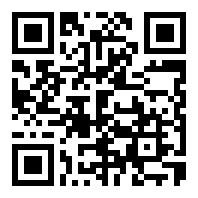 备注：报名截止时间11月10日12:00，报名截止后通过邮件发送腾讯会议链接，请提供准确的电子邮箱地址。蛋白质制备与鉴定平台蛋白质研究技术中心